Vous les avez ratés à l’Agora ? Ils reviennent au lycée !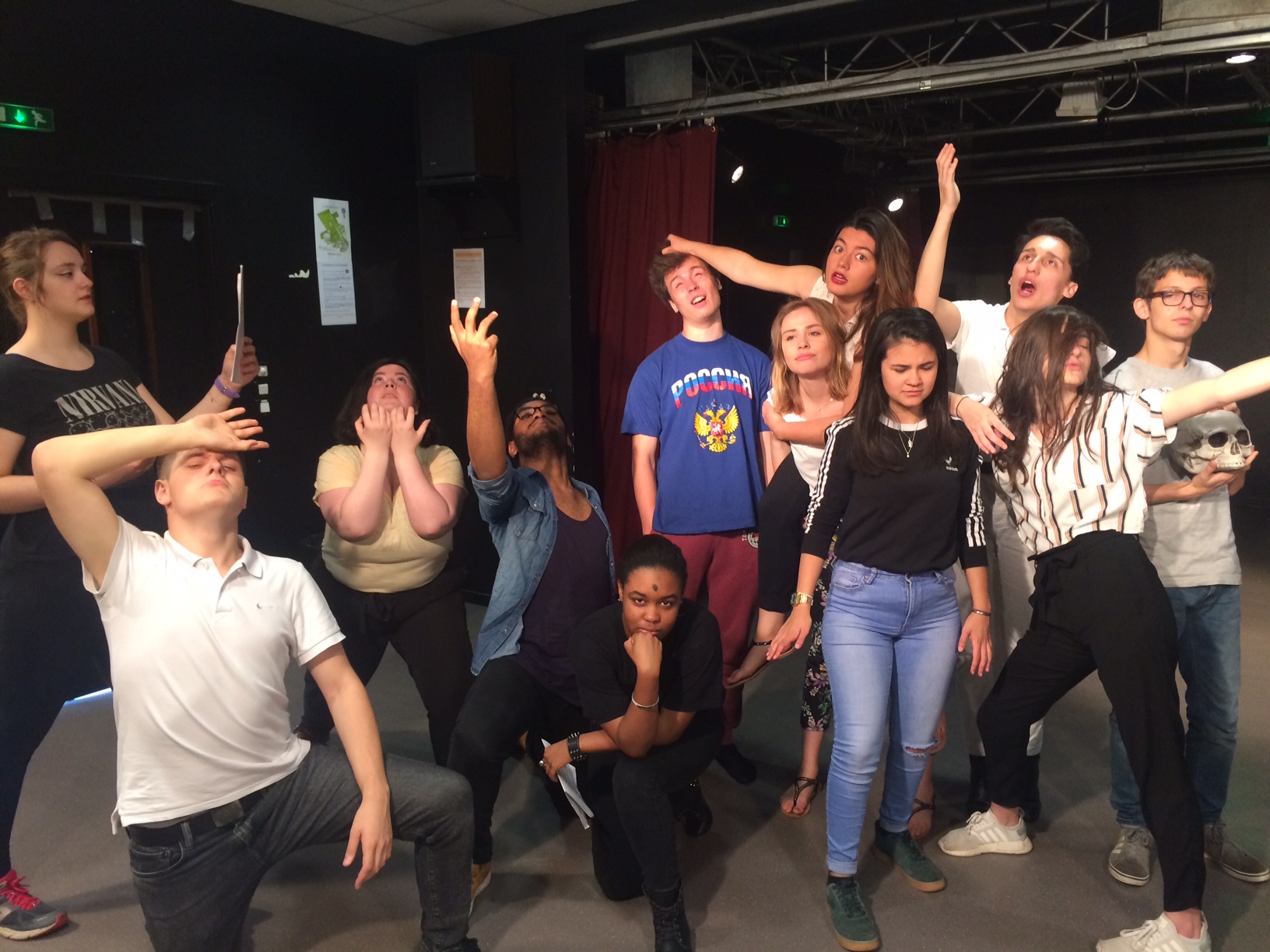 les Terminales L option théâtre présentent leur travail de l’annéele mercredi 27 juin à 20hen salle H 010Inscriptions au CDI 